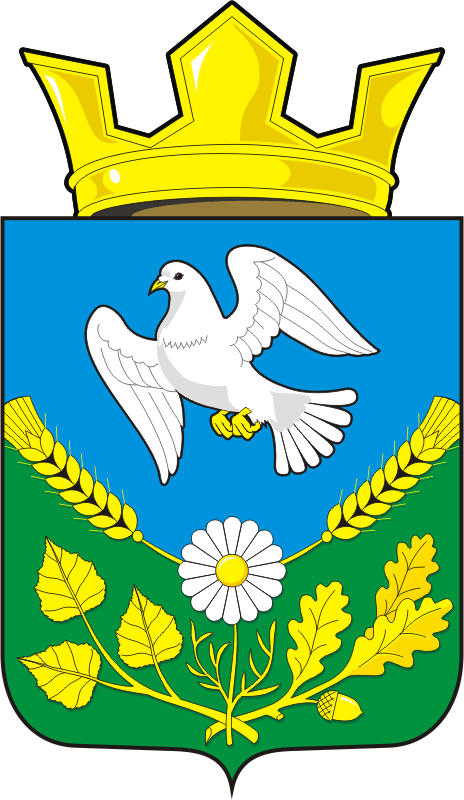 АДМИНИСТРАЦИЯ МУНИЦИПАЛЬНОГО ОБРАЗОВАНИЯ НАДЕЖДИНСКИЙ СЕЛЬСОВЕТ САРАКТАШСКОГО РАЙОНА ОРЕНБУРГСКОЙ ОБРАЗОВАНИЯ  РАСПОРЯЖЕНИЕс. Надеждинка     от 01.10.2019 г.                                                                                        № 13-р	В связи с празднованием в 2020 году 75-й годовщины Победы в Великой Отечественной войне 1941-1945 годов.Образовать рабочую группу по подготовке к празднованию 75-летия Победы в Великой Отечественной войне 1941 – 1945 годов и утвердить ее состав согласно приложению № 1.Утвердить план основных мероприятий по подготовке и проведению празднования 75-й годовщины Победы в Великой Отечественной войне 1941-1945 годов в муниципальном образовании Надеждинский сельсовет Саракташского района согласно приложению № 2.Контроль за исполнением данного распоряжения возложить на специалиста сельсовета Яковлеву Ю.Л.Распоряжение вступает в силу после подписания и подлежит размещению на официальном сайте администрации сельсовета.Глава сельсовета                                                                                  О.А.Тимко             Разослано:  членам рабочей группы, официальный сайт администрации сельсовета, руководителям отделов, управлений администрации района, прокуратуре района, в дело.СОСТАВрабочей группы по подготовке к празднованию 75-летия Победыв Великой Отечественной войне 1941-1945 годов ПЛАНосновных мероприятий по подготовке и проведению 75-й годовщины Победы в Великой Отечественной войне 1941-1945 годов в муниципальном образовании Надеждинский сельсовет Саракташского районаО праздновании 75 -й годовщины Победы в Великой Отечественной войне 1941 – 1945 годов в муниципальном образовании Надеждинский сельсовет Саракташского района Оренбургской области.Приложение № 1к распоряжению главы сельсоветаот 01.10. 2019   № 13-рТимко Оксана Анатольевна-руководитель рабочей группы, глава муниципального образования Надеждинский сельсовет;Тимко Анна Владимировна -заместитель руководителя рабочей группы, директор Надеждинского ДК;Яковлева Юлия Леонтьевна-секретарь рабочей группы, специалист сельсовета;Члены рабочей группы:Члены рабочей группы:Члены рабочей группы:Никитина Ирина Станиславовна -директор МОБУ Надеждинская СОШ;Говорова Лариса Николаевна- культорганизатор Надеждинского ДК;Третьякова Валентина Николаевна- заведующая филиалом Надеждинской библиотеки;Хакимова Светлана Яковлевна- депутат Совета депутатов Надеждинского сельсовета;Шабанова Евгения Сергеевна-заместитель директора МОБУ Надеждинская СОШ;Мисько Ирина Александровна - директор Яковлевского клуба;Трушина Ольга Алексеевна- член Женсовета.Приложение № 2к распоряжению главы сельсоветаот 01.10. 2019  № 13-р№п/пНаименование мероприятияСрок проведенияИсполнители «Пока горит свеча» - конкурс чтецов на военную тематику; 06.02.2019 г. Никитина И.С. /директор Надеждинского ДК/;Третьякова В.Н./зав.филиалом библиотеки/. «Солдаты России – мои земляки» - оформление стенда к 30-летию вывода Советских войск из Афганистана; 12.02.2019 г. Никитина И.С. /директор Надеждинского ДК/;Третьякова В.Н./зав.филиалом библиотеки/.«Эхо Афганской войны» - вечер встречи с войнами интернационалистами;14.02.2019 г.Никитина И.С. /директор Надеждинского ДК/;Третьякова В.Н./зав.филиалом библиотеки/.«Сыны России» - праздничный концерт к Дню защитника Отечества;23.02.2019 г.Никитина И.С. /директор Надеждинского ДК/;Третьякова В.Н./зав.филиалом библиотеки/.«Клятву верности сдержал» - час памяти, посвященный Герою Росии Александру Прохоренко;15.03.2019 г.Никитина И.С. /директор Надеждинского ДК/;Третьякова В.Н./зав.филиалом библиотеки/.«Читаем детям о войне» - к VII областной акции;06.05.2019 г.Никитина И.С. /директор Надеждинского ДК/;Третьякова В.Н./зав.филиалом библиотеки/.«Операция – забота» - помощь ветеранам вдовам и детям войны;08.05.2019 г.Никитина И.С. /директор Над. ДК/; Тимко А.В. /культорг. ДК/;Третьякова В.Н./зав.ф/ библиотеки/.«Нам 41-й не забыть, нам вечно славить 45-й!» - митинг к Дню Победы;09.05.2019 г.Никитина И.С. /директор Над. ДК/; Тимко А.В. /культорг. ДК/;Третьякова В.Н./зав.ф/ библиотеки/.«Победный майский день весны!» - праздничный концерт к Дню Победы;09.05.2019 г.Никитина И.С. /директор Над. ДК/; Тимко А.В. /культорг. ДК/;Третьякова В.Н./зав.ф/ библиотеки/.«И мы в историю войны заглянем снова» - урок мужества к дате начала ВОВ;21.06.2019 г.Тимко А.В. /культорг. ДК/;Третьякова В.Н./зав.ф/ библиотеки/.«Летят в бессмертье журавли» - час памяти к Дню белых журавлей;22.10.2019 г.Тимко А.В. /директор Над. ДК/; Говорова Л.Н. /культорг. ДК/;Третьякова В.Н./зав.ф/ библиотеки/.Конкурс рисунков к 75-летию Победы в ВОВ;07.11.2019 г.Тимко А.В. /директор Над. ДК/; Говорова Л.Н. /культорг. ДК/;Беседа с детьми о Герое ВОВ Вертякове К. Р.;13.11.2019 г.            Мисько И.А. /директор Яковлевского клуба/Патриотический час: «День Неизвестного солдата»;03.12.2019 г.               15 -00           Мисько И.А. /директор Яковлевского клуба/«С песней на войну» - конкурс песен о войне;05.12.2019 г.Тимко А.В. /директор Над. ДК/; Говорова Л.Н. /культорг. ДК/.«Голос блокадного Ленинграда» - литературный час;16.01.2020 г.Тимко А.В. /директор Над. ДК/; Говорова Л.Н. /культорг. ДК/.«День снятия блокады Ленинграда» - информационный час;22.01.2020 г.Мисько И.А. /директор Яковлевского клуба/.«Они сражались за Родину» - информационный час;06.02.2020 г.Тимко А.В. /директор Над. ДК/; Говорова Л.Н. /культорг. ДК/;Третьякова В.Н./зав.ф/ библиотеки/. «Пени, с которыми мы победили» - музыкальная викторина для детей;12.02.2020 г                 15 -00Мисько И.А. /директор Яковлевского клуба/. «У войны не женское лицо» -тематическая беседа;19.03.2020 г.Мисько И.А. /директор Яковлевского клуба/.«Навеки в памяти людской войны той страшные атаки» - познавательная программа;25.03.2020 г.10-00 ч.Тимко А.В. /директор Над. ДК/; Говорова Л.Н. /культорг. ДК/.«Мои сражались за родину» - акция;10.04.2020 г                15 -00Мисько И.А. /директор Яковлевского клуба/.Мастер – класс по изготовлению открыток к Дню Победы;24.04.2020 г.12-00 ч.Тимко А.В. /директор Над. ДК/; Говорова Л.Н. /культорг. ДК/. «Салют Победа!» - конкурс детских рисунков;02.05.2020 г.                  15 -00Мисько И.А. /директор Яковлевского клуба/.«Помоги ветерану» - акция помощь ветеранам, вдовам и детям войны;05.05.2020 г.Тимко А.В. /директор Над. ДК/; Говорова Л.Н. /культорг. ДК/. «Вспомним всех кого нет» - концерт посвященный  Дню Победы;08.05.2020 г.                 20 -00Мисько И.А. /директор Яковлевского клуба/.«Слава, достойная памяти» - митинг к Дню Победы;09.05.2020 г.10-00 ч.Тимко А.В. /директор Над. ДК/; Говорова Л.Н. /культорг. ДК/.«Бессмертный полк» - шествие бессмертного полка;09.05.2020 г.11-00 ч.Тимко А.В. /директор Над. ДК/; Говорова Л.Н. /культорг. ДК/.«Сияет май салютами Победы» - праздничный концерт посвященный к 75-годовщины Победы;09.05.2020 г.12-00 ч.Тимко А.В. /директор Над. ДК/; Говорова Л.Н. /культорг. ДК/;Третьякова В.Н./зав.ф/ библиотеки/.«Зажгите свечи» - день памяти и скорби;22.06.2020 г.Тимко А.В. /директор Над.ДК/; Говорова Л.Н. /культорг. ДК/;Третьякова В.Н./зав.ф/ библиотеки/.«Символ воли и мужества» - информационный час;07.07.2020 г.14-00 ч.Тимко А.В. /директор Над. ДК/; Говорова Л.Н. /культорг. ДК/.«75 лет Великой Победе» - выставка поделок;18.08.2020 г.13-00 ч.Тимко А.В. /директор Над. ДК/; Говорова Л.Н. /культорг. ДК/.«Мы наследники Победы» - выставка рисунков;11.09.2020 г.11-00 ч.Тимко А.В. /директор Над. ДК/; Говорова Л.Н. /культорг. ДК/.«Знатоки истории страны» - викторина для детей;14.10.2020 г.13-00 ч.Тимко А.В. /директор Над. ДК/; Говорова Л.Н. /культорг. ДК/.«Героические страницы нашей истории» - книжная выставка;10.11.2020 г.14-00 ч.Тимко А.В. /директор Над.ДК/; Говорова Л.Н. /культорг. ДК/;Третьякова В.Н./зав.ф/ библиотеки/.«Дорогами Войны» - беседа.03.12.2020 г.Тимко А.В. /директор Над.ДК/; Говорова Л.Н. /культорг. ДК/;Третьякова В.Н./зав.ф/ библиотеки/.